Maths Home Learning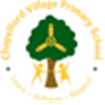 Maths Home LearningMaths Home LearningMaths Home LearningYear 4 OverviewYear 4 OverviewYear 4 OverviewYear 4 OverviewTopicLearning Objectives:Suggested ActivitiesFurther Learning LinksWeek 1Countingcount in multiples of 6, 7, 9, 25 and 1000  find 1000 more or less than a given number count backwards through zero to include negative numbers recognise the place value of each digit in a four-digit number (thousands, hundreds, tens, and ones) order and compare numbers beyond 1000round any number to the nearest 10, 100 or 1000Yes/NoThe Biggest NumberThousands, hundreds, tens and onesVocabulary Detectivehttps://classroom.thenational.academy/lessons/to-investigate-the-place-value-of-different-number-systems  (Recognise the place value)https://www.bbc.co.uk/bitesize/articles/zkmv382(Negative numbers)https://www.bbc.co.uk/bitesize/articles/zjf492p(Rounding)Week 2Addition + Subtractionadd and subtract numbers with up to 4 digits using the formal written methods of columnar addition and subtraction where appropriate estimate and use inverse operations to check answers to a calculation recall multiplication and division facts for multiplication tables up to 12 × 12multiply two-digit and three-digit numbers by a one-digit number using formal written layoutMultiplication BingoCountdownBang, Bang!Multiplication HopscotchVocabulary Detectivehttps://classroom.thenational.academy/lessons/to-investigate-number-patternshttps://www.bbc.co.uk/bitesize/articles/zkm6dp3 (add and subtract money problems)https://www.bbc.co.uk/bitesize/articles/zfgm6v4(Multiply a 2D x 1D)https://www.bbc.co.uk/bitesize/articles/zjy2xyc(Multiply a 3D x 1D)Week 3Fractions and decimalsrecognise and show, using diagrams, families of common equivalent fractionscount up and down in hundredths; recognise that hundredths arise when dividing an object by one hundred and dividing tenths by ten.add and subtract fractions with the same denominatorrecognise and write decimal equivalents of any number of tenths or hundredths eg 6/10 = 0.6Lego FractionsFraction PictionaryFractions and decimals around usVocabulary Detectivehttps://www.bbc.co.uk/bitesize/articles/zb8wqp3  (Equivalent fractions)Week 4Measureconvert between different units of measure eg kilometre to metre; hour to minuteestimate, compare and                   calculate different measures, including money in pounds and penceScavenger HuntMoney, Money, Money!Home ShoppingVocabulary Detectivehttps://classroom.thenational.academy/lessons/measures-converting-between-mm-and-cmhttps://classroom.thenational.academy/lessons/measures-converting-between-cm-and-mhttps://classroom.thenational.academy/lessons/measures-money-coin-purse-challengehttps://classroom.thenational.academy/lessons/measures-money-buying-fruitWeek 5Timetell and write the time from an analogue clock, including using Roman numerals from I to XII, and 12-hour and 24-hour clocksestimate and read time with increasing accuracy to the nearest minute; record and compare time in terms of seconds, minutes and hoursuse vocabulary such as o’clock, a.m./p.m., morning, afternoon, noon and midnightknow the number of seconds in a minute and the number of days in each month, year and leap yearChalk ClockTimetablesVocabulary Detectivehttps://classroom.thenational.academy/lessons/measures-time-marathon-training